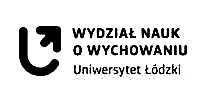                                                                                                                  Łódź,……………………798010400.441…..202…PRODZIEKAN WNoW UŁ                    Wniosek o przyznanie urlopuProszę o udzielenie mi urlopu długoterminowego/ krótkoterminowego* od  zajęć z powodu  …………………………………………………………………………………………………………………….  w semestrze.........................roku 202…/202… w terminie od …………………….. do …………………………**w roku akademickim………………………..………Uzasadnienie wniosku …………………………………………………………………………………………………………………………………………………………………………………………………………………………………………………………………………………………………………………………………….……………………………..………………………………………………………………………………………………………………………………………………………………………………………………………………………………………………………………………………………………………………………………………………………………………………………………                                                                                                                          ……………………………………...                                                                                                                                  podpis studenta DECYZJA PRODZIEKANA WNoW UŁ:Wyrażam zgodę/ nie wyrażam zgodyŁódź, dnia ……………………..                                 ………………………………………………..                                                                                                                                 (podpis Prodziekana)* niepotrzebne skreślićImię i nazwisko Numer albumu Kierunek Rok i semestr studiówStudia stacjonarne/niestacjonarne/I stopnia/II stopnia/jednolite mgr